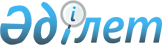 "2015-2017 жылдарға арналған аудан бюджеті туралы" Отырар аудандық мәслихатының 2014 жылғы 19 желтоқсандағы № 33/187-V шешіміне өзгерістер  енгізу туралы
					
			Күшін жойған
			
			
		
					Оңтүстік Қазақстан облысы Отырар аудандық мәслихатының 2015 жылғы 27 наурыздағы № 35/203-V шешімі. Оңтүстік Қазақстан облысының Әділет департаментінде 2015 жылғы 31 наурызда № 3092 болып тіркелді. Қолданылу мерзімінің аяқталуына байланысты күші жойылды - (Оңтүстік Қазақстан облысы Отырар аудандық мәслихатының 2016 жылғы 6 қаңтардағы № 3 хатымен)      Ескерту. Қолданылу мерзімінің аяқталуына байланысты күші жойылды - (Оңтүстік Қазақстан облысы Отырар аудандық мәслихатының 06.01.2016 № 3 хатымен).

      Қазақстан Республикасының 2008 жылғы 4 желтоқсандағы Бюджет кодексінің 109-бабының 5-тармағына, «Қазақстан Республикасындағы жергілікті мемлекеттік басқару және өзін-өзі басқару туралы» Қазақстан Республикасының 2001 жылғы 23 қаңтардағы Заңының 6 бабының 1 тармағының 1) тармақшасына және Оңтүстік Қазақстан облыстық мәслихатының 2015 жылғы 19 наурыздағы № 36/291-V «2015-2017 жылдарға арналған облыстық бюджет туралы» Оңтүстік Қазақстан облыстық мәслихатының 2014 жылғы 11 желтоқсандағы № 34/258-V шешіміне өзгерістер мен толықтырулар енгізу туралы» Нормативтік құқықтық актілерді мемлекеттік тіркеу тізілімінде № 3084 тіркелген шешіміне сәйкес, Отырар аудандық мәслихаты ШЕШІМ ҚАБЫЛДАДЫ:



      1. Отырар аудандық мәслихатының 2014 жылғы 19 желтоқсандағы № 33/187-V «2015-2017 жылдарға арналған аудан бюджеті туралы» (Нормативтік құқықтық актілерді мемлекеттік тіркеу тізілімінде № 2937 нөмірімен тіркелген, 2015 жылғы 5 қаңтардағы «Отырар алқабы» газетінде жарияланған) шешіміне мынадай өзгерістер енгізілсін:



      1-тармақ мынадай редакцияда жазылсын:

      «1. Отырар ауданының 2015-2017 жылдарға арналған аудан бюджеті тиісінше 1, 2 және 3-қосымшаларға сәйкес, оның ішінде 2015 жылға мынадай көлемде бекітілсін:

      1) кірістер – 7 848 251 мың теңге, оның ішінде:

      салықтық түсімдер – 1 208 505 мың теңге;

      салықтық емес түсімдер – 7 803 мың теңге;

      негізгі капиталды сатудан түсетін түсімдер – 4 387 мың теңге;

      трансферттер түсімі – 6 627 556 мың теңге;

      2) шығындар – 7 848 767 мың теңге;

      3) таза бюджеттік кредиттеу – 11 237 мың теңге, оның ішінде:

      бюджеттік кредиттер – 14 865 мың теңге;

      бюджеттік кредиттерді өтеу – 3 628 мың теңге;

      4) қаржы активтерімен операциялар бойынша сальдо – 0;

      қаржы активтерiн сатып алу – 0;

      мемлекеттiң қаржы активтерiн сатудан түсетiн түсiмдер – 0;

      5) бюджет тапшылығы - - 11 753 мың теңге;

      6) бюджет тапшылығын қаржыландыру – 11 753 мың теңге, оның ішінде:

      қарыздар түсімі – 14 865 мың теңге;

      қарыздарды өтеу – 3 628 мың теңге;

      бюджет қаражатының пайдаланылатын қалдықтары – 516 мың теңге.». 



      Аталған шешімнің 1, 4, 6 қосымшалары осы шешімнің 1, 2, 3 қосымшаларына сәйкес жаңа редакцияда жазылсын.



      2. Осы шешім 2015 жылдың 1 қаңтарынан бастап қолданысқа енгізіледі.      Отырар аудандық мәслихат

      сессиясының төрағасы                       Н.Жусипбаев      Отырар аудандық

      мәслихатының хатшысы                       Б.Зұлпыхаров

Отырар аудан мәслихатының

27 наурыз 2015 жылғы

№ 35/203-V шешіміне 1 қосымшаОтырар аудан мәслихатының

19 желтоқсан 2014 жылғы

№ 33/187-V шешіміне 1 қосымша 2015 жылға арналған аудан бюджеті      

Отырар аудан мәслихатының

27 наурыз 2015 жылғы

№ 35/203 -V шешіміне 2 қосымшаОтырар аудан мәслихатының

19 желтоқсан 2014 жылғы

№ 33/187-V шешіміне 4 қосымша Бюджеттiк инвестициялық жобаларды (бағдарламаларды) іске асыруға бағытталған бюджеттiк бағдарламалар бөлiнiсiнде 2015-2017 жылдарға арналған аудандық бюджеттiк даму бағдарламаларының тiзбесi 

Отырар аудан мәслихатының

27 наурыз 2015 жылғы

№ 35/203 -V шешіміне 3 қосымшаОтырар аудан мәслихатының

19 желтоқсан 2014 жылғы

№ 33/187-V шешіміне 6 қосымша 2015 жылға арналған әрбір ауылдық округтердің бюджеттік бағдарламаларының тізбесі 
					© 2012. Қазақстан Республикасы Әділет министрлігінің «Қазақстан Республикасының Заңнама және құқықтық ақпарат институты» ШЖҚ РМК
				СанатыСанатыА т а у ысомасы, мың теңгеСыныбы Сыныбы Сыныбы сомасы, мың теңгеІшкі сыныбыІшкі сыныбысомасы, мың теңге1. К І Р І С Т Е Р 7 848 2511Салықтық түсімдер 1 208 50501Табыс салығы479 498 2Жеке табыс салығы479 498 03Әлеуметтік салық235 316 1Әлеуметтік салық235 316 04Меншікке салынатын салықтар471 059 1Мүлiкке салынатын салықтар429 625 3Жер салығы7 278 4Көлiк құралдарына салынатын салық31 586 5Бірыңғай жер салығы2 570 05Тауарларға, жұмыстарға және қызметтерге салынатын iшкi салықтар16 727 2Акциздер1 738 3Табиғи және басқа ресурстарды пайдаланғаны үшiн түсетiн түсiмдер6 328 4Кәсiпкерлiк және кәсiби қызметтi жүргiзгенi үшiн алынатын алымдар8 519 5Ойын бизнесіне салық142 08Заңдық мәнді іс-әрекеттерді жасағаны және (немесе) оған уәкілеттігі бар мемлекеттік органдар немесе лауазымды адамдар құжаттар бергені үшін алынатын міндетті төлемдер5 905 1Мемлекеттік баж5 905 2Салықтық емес түсiмдер7 803 01Мемлекеттік меншіктен түсетін кірістер1 276 1Мемлекеттiк кәсiпорындардың таза кiрiсi бөлiгiнiң түсiмдерi195 5Мемлекет меншігіндегі мүлікті жалға беруден түсетін кірістер1 081 06Өзге де салықтық емес түсiмдер6 527 1Өзге де салықтық емес түсiмдер6 527 3Негізгі капиталды сатудан түсетін түсімдер4 387 03Жердi және материалдық емес активтердi сату4 387 1Жерді сату4 387 Жер учаскелерін сатудан түсетін түсімдер4 387 4Трансферттердің түсімдері6 627 556 02Мемлекеттiк басқарудың жоғары тұрған органдарынан түсетiн трансферттер6 627 556 2Облыстық бюджеттен түсетiн трансферттер6 627 556Функционалдық топФункционалдық топФункционалдық топФункционалдық топФункционалдық топсомасы, мың теңгеКіші функцияКіші функцияКіші функцияКіші функциясомасы, мың теңгеБюджеттік бағдарламалардың әкiмшiсiБюджеттік бағдарламалардың әкiмшiсiБюджеттік бағдарламалардың әкiмшiсiсомасы, мың теңгеБағдарламаБағдарламасомасы, мың теңгеАтауысомасы, мың теңге2. Шығындар7 848 76701Жалпы сипаттағы мемлекеттiк қызметтер413 365 1Мемлекеттiк басқарудың жалпы функцияларын орындайтын өкiлдi, атқарушы және басқа органдар297 211 112Аудан (облыстық маңызы бар қала) мәслихатының аппараты18 126 001Аудан (облыстық маңызы бар қала) мәслихатының қызметін қамтамасыз ету жөніндегі қызметтер17 287 002Ақпараттық жүйелер құру839 122Аудан (облыстық маңызы бар қала) әкімінің аппараты75 057 001Аудан (облыстық маңызы бар қала) әкімінің қызметін қамтамасыз ету жөніндегі қызметтер71 104 002Ақпараттық жүйелер құру3 413 003Мемлекеттік органның күрделі шығыстары540 123Қаладағы аудан, аудандық маңызы бар қала, кент, ауыл, ауылдық округ әкімінің аппараты204 028 001Қаладағы аудан, аудандық маңызы бар қала, кент, ауыл, ауылдық округ әкімінің қызметін қамтамасыз ету жөніндегі қызметтер198 358 022Мемлекеттік органның күрделі шығыстары5 670 2Қаржылық қызмет1 000 459Ауданның (облыстық маңызы бар қаланың) экономика және қаржы бөлімі1 000 003Салық салу мақсатында мүлікті бағалауды жүргізу600 010Жекешелендіру, коммуналдық меншікті басқару, жекешелендіруден кейінгі қызмет және осыған байланысты дауларды реттеу 400 9Жалпы сипаттағы өзге де мемлекеттiк қызметтер115 154 458Ауданның (облыстық маңызы бар қаланың) тұрғын үй-коммуналдық шаруашылығы, жолаушылар көлігі және автомобиль жолдары бөлімі26 735 001Жергілікті деңгейде тұрғын үй-коммуналдық шаруашылығы, жолаушылар көлігі және автомобиль жолдары саласындағы мемлекеттік саясатты іске асыру жөніндегі қызметтер24 892 013Мемлекеттік органның күрделі шығыстары305 020Ақпараттық жүйелер құру1 538 459Ауданның (облыстық маңызы бар қаланың) экономика және қаржы бөлімі31 057 001Ауданның (облыстық маңызы бар қаланың) экономикалық саясаттын қалыптастыру мен дамыту, мемлекеттік жоспарлау, бюджеттік атқару және коммуналдық меншігін басқару саласындағы мемлекеттік саясатты іске асыру жөніндегі қызметтер29 225 002Ақпараттық жүйелер құру1 592 015Мемлекеттік органның күрделі шығыстары240 472Ауданның (облыстық маңызы бар қаланың) құрылыс, сәулет және қала құрылысы бөлімі57 362 040Мемлекеттік органдардың объектілерін дамыту57 362 02Қорғаныс17 346 1Әскери мұқтаждар6 846 122Аудан (облыстық маңызы бар қала) әкімінің аппараты6 846 005Жалпыға бірдей әскери міндетті атқару шеңберіндегі іс-шаралар6 846 2Төтенше жағдайлар жөнiндегi жұмыстарды ұйымдастыру10 500 122Аудан (облыстық маңызы бар қала) әкімінің аппараты10 500 006Аудан (облыстық маңызы бар қала) ауқымындағы төтенше жағдайлардың алдын алу және оларды жою10 000 007Аудандық (қалалық) ауқымдағы дала өрттерінің, сондай-ақ мемлекеттік өртке қарсы қызмет органдары құрылмаған елдi мекендерде өрттердің алдын алу және оларды сөндіру жөніндегі іс-шаралар500 03Қоғамдық тәртіп, қауіпсіздік, құқықтық, сот, қылмыстық-атқару қызметі20 000 9Қоғамдық тәртіп және қауіпсіздік саласындағы өзге де қызметтер20 000 458Ауданның (облыстық маңызы бар қаланың) тұрғын үй-коммуналдық шаруашылығы, жолаушылар көлігі және автомобиль жолдары бөлімі20 000 021Елдi мекендерде жол қозғалысы қауiпсiздiгін қамтамасыз ету20 000 04Бiлiм беру4 342 4891Мектепке дейiнгi тәрбие және оқыту575 232 123Қаладағы аудан, аудандық маңызы бар қала, кент, ауыл, ауылдық округ әкімінің аппараты549 523 004Мектепке дейінгі тәрбие мен оқыту ұйымдарының қызметін қамтамасыз ету205 244 041Мектепке дейінгі білім беру ұйымдарында мемлекеттік білім беру тапсырысын іске асыруға344 279 464Ауданның (облыстық маңызы бар қаланың) білім бөлімі25 709 040Мектепке дейінгі білім беру ұйымдарында мемлекеттік білім беру тапсырысын іске асыруға25 709 2Бастауыш, негізгі орта және жалпы орта білім беру3 328 674 464Ауданның (облыстық маңызы бар қаланың) білім бөлімі3 328 674 003Жалпы білім беру3 252 597006Балаларға қосымша білім беру 76 077 9Бiлiм беру саласындағы өзге де қызметтер438 583 464Ауданның (облыстық маңызы бар қаланың) білім бөлімі305 293 001Жергілікті деңгейде білім беру саласындағы мемлекеттік саясатты іске асыру жөніндегі қызметтер10 095 002Ақпараттық жүйелер құру1 484 005Ауданның (облыстық маңызы бар қаланың) мемлекеттік білім беру мекемелер үшін оқулықтар мен оқу-әдiстемелiк кешендерді сатып алу және жеткізу32 701 012Мемлекеттік органның күрделі шығыстары90 015Жетім баланы (жетім балаларды) және ата-аналарының қамқорынсыз қалған баланы (балаларды) күтіп-ұстауға қамқоршыларға (қорғаншыларға) ай сайынға ақшалай қаражат төлемі8 588 022Жетім баланы (жетім балаларды) және ата-анасының қамқорлығынсыз қалған баланы (балаларды) асырап алғаны үшін Қазақстан азаматтарына біржолғы ақша қаражатын төлеуге арналған төлемдер1 189 029Балалар мен жасөспірімдердің психикалық денсаулығын зерттеу және халыққа психологиялық-медициналық-педагогикалық консультациялық көмек көрсету19 822 067Ведомстволық бағыныстағы мемлекеттік мекемелерінің және ұйымдарының күрделі шығыстары231 324 472Ауданның (облыстық маңызы бар қаланың) құрылыс, сәулет және қала құрылысы бөлімі133 290 037Білім беру объектілерін салу және реконструкциялау133 290 06Әлеуметтiк көмек және әлеуметтiк қамсыздандыру308 710 1Әлеуметтiк қамсыздандыру4 633 464Ауданның (облыстық маңызы бар қаланың) білім бөлімі4 633 030Патронат тәрбиешілерге берілген баланы (балаларды) асырап бағу 4 633 2Әлеуметтiк қамсыздандыру270 357 451Ауданның (облыстық маңызы бар қаланың) жұмыспен қамту және әлеуметтік бағдарламалар бөлімі270 357 002Жұмыспен қамту бағдарламасы10 662 004Ауылдық жерлерде тұратын денсаулық сақтау, білім беру, әлеуметтік қамтамасыз ету, мәдениет, спорт және ветеринар мамандарына отын сатып алуға Қазақстан Республикасының заңнамасына сәйкес әлеуметтік көмек көрсету6 000 005Мемлекеттік атаулы әлеуметтік көмек 475 006Тұрғын үйге көмек көрсету915 007Жергілікті өкілетті органдардың шешімі бойынша мұқтаж азаматтардың жекелеген топтарына әлеуметтік көмек33 013 010Үйден тәрбиеленіп оқытылатын мүгедек балаларды материалдық қамтамасыз ету1 933 014Мұқтаж азаматтарға үйде әлеуметтiк көмек көрсету37 640 01618 жасқа дейінгі балаларға мемлекеттік жәрдемақылар117 347 017Мүгедектерді оңалту жеке бағдарламасына сәйкес, мұқтаж мүгедектерді міндетті гигиеналық құралдармен және ымдау тілі мамандарының қызмет көрсетуін, жеке көмекшілермен қамтамасыз ету 24 404 023Жұмыспен қамту орталықтарының қызметін қамтамасыз ету248 052Ұлы Отан соғысындағы Жеңістің жетпіс жылдығына арналған іс-шараларды өткізу37 720 9Әлеуметтiк көмек және әлеуметтiк қамтамасыз ету салаларындағы өзге де қызметтер33 720 451Ауданның (облыстық маңызы бар қаланың) жұмыспен қамту және әлеуметтік бағдарламалар бөлімі33 720 001Жергілікті деңгейде халық үшін әлеуметтік бағдарламаларды жұмыспен қамтуды қамтамасыз етуді іске асыру саласындағы мемлекеттік саясатты іске асыру жөніндегі қызметтер 29 938 011Жәрдемақыларды және басқа да әлеуметтік төлемдерді есептеу, төлеу мен жеткізу бойынша қызметтерге ақы төлеу1 800 012Ақпараттық жүйелер құру1 592 021Мемлекеттік органның күрделі шығыстары 390 07Тұрғын үй-коммуналдық шаруашылық864 352 1Тұрғын үй шаруашылығы460 785 458Ауданның (облыстық маңызы бар қаланың) тұрғын үй-коммуналдық шаруашылығы, жолаушылар көлігі және автомобиль жолдары бөлімі28 297 033Жұмыспен қамту 2020 жол картасы бойынша қалаларды және ауылдық елді мекендерді дамыту шеңберінде объектілерді жөндеу және абаттандыру25 000 041Жұмыспен қамту-2020 бағдарламасы бойынша ауылдық елді мекендерді дамыту шеңберінде объектілерді жөндеу және абаттандыру3 297 472Ауданның (облыстық маңызы бар қаланың) құрылыс, сәулет және қала құрылысы бөлімі432 488 004Инженерлік-коммуникациялық инфрақұрылымды жобалау, дамыту және (немесе) жайластыру432 488 2Коммуналдық шаруашылық294 624 458Ауданның (облыстық маңызы бар қаланың) тұрғын үй-коммуналдық шаруашылығы, жолаушылар көлігі және автомобиль жолдары бөлімі294 624 012Сумен жабдықтау және су бұру жүйесінің жұмыс істеуі10 197 028Коммуналдық шаруашылығын дамыту211 676 058Елді мекендердегі сумен жабдықтау және су бұру жүйелерін дамыту72 751 3Елді-мекендерді абаттандыру108 943 123Қаладағы аудан, аудандық маңызы бар қала, кент, ауыл, ауылдық округ әкімінің аппараты250 008Елді мекендердегі көшелерді жарықтандыру250 458Ауданның (облыстық маңызы бар қаланың) тұрғын үй-коммуналдық шаруашылығы, жолаушылар көлігі және автомобиль жолдары бөлімі107 621 015Елді мекендердегі көшелерді жарықтандыру11 657 016Елді мекендердің санитариясын қамтамасыз ету4 800 018Елді мекендерді абаттандыру мен көгалдандыру91 164 472Ауданның (облыстық маңызы бар қаланың) құрылыс, сәулет және қала құрылысы бөлімі 1 072 007Қаланы және елді мекендерді абаттандыруды дамыту1 072 08Мәдениет, спорт, туризм және ақпараттық кеңістiк413 389 1Мәдениет саласындағы қызмет166 577 455Ауданның (облыстық маңызы бар қаланың) мәдениет және тілдерді дамыту бөлімі86 484 003Мәдени-демалыс жұмысын қолдау86 484 472Ауданның (облыстық маңызы бар қаланың) құрылыс, сәулет және қала құрылысы бөлімі80 093 011Мәдениет объектілерін дамыту80 093 2Спорт127 283 465Ауданның (облыстық маңызы бар қаланың) дене шынықтыру және спорт бөлімі 127 283 001Жергілікті деңгейде дене шынықтыру және спорт саласындағы мемлекеттік саясатты іске асыру жөніндегі қызметтер8 158 002Ақпараттық жүйелер құру1 466 005Ұлттық және бұқаралық спорт түрлерін дамыту113 609 006Аудандық (облыстық маңызы бар қалалық) деңгейде спорттық жарыстар өткiзу2 000 007Әртүрлi спорт түрлерi бойынша аудан (облыстық маңызы бар қала) құрама командаларының мүшелерiн дайындау және олардың облыстық спорт жарыстарына қатысуы2 000 032Ведомстволық бағыныстағы мемлекеттік мекемелерінің және ұйымдарының күрделі шығыстары50 3Ақпараттық кеңiстiк78 196 455Ауданның (облыстық маңызы бар қаланың) мәдениет және тілдерді дамыту бөлімі66 736 006Аудандық (қалалық) кiтапханалардың жұмыс iстеуi56 605 007Мемлекеттiк тiлдi және Қазақстан халқының басқа да тiлдерін дамыту10 131 456Ауданның (облыстық маңызы бар қаланың) ішкі саясат бөлімі11 460 002Мемлекеттік ақпараттық саясат жүргізу жөніндегі қызметтер11 460 9Мәдениет, спорт, туризм және ақпараттық кеңiстiктi ұйымдастыру жөнiндегi өзге де қызметтер41 333 455Ауданның (облыстық маңызы бар қаланың) мәдениет және тілдерді дамыту бөлімі11 261 001Жергілікті деңгейде тілдерді және мәдениетті дамыту саласындағы мемлекеттік саясатты іске асыру жөніндегі қызметтер8 627 002Ақпараттық жүйелер құру1 484 010Мемлекеттік органның күрделі шығыстары150 032Ведомстволық бағыныстағы мемлекеттік мекемелерінің және ұйымдарының күрделі шығыстары1 000 456Ауданның (облыстық маңызы бар қаланың) ішкі саясат бөлімі30 072 001Жергілікті деңгейде ақпарат, мемлекеттілікті нығайту және азаматтардың әлеуметтік сенімділігін қалыптастыру саласында мемлекеттік саясатты іске асыру жөніндегі қызметтер11 173 003Жастар саясаты саласында іс-шараларды іске асыру17 433 004Ақпараттық жүйелер құру1 466 9Отын-энергетика кешенi және жер қойнауын пайдалану1 006 004 9Отын-энергетика кешені және жер қойнауын пайдалану саласындағы өзге де қызметтер1 006 004 458Ауданның (облыстық маңызы бар қаланың) тұрғын үй-коммуналдық шаруашылығы, жолаушылар көлігі және автомобиль жолдары бөлімі1 006 004 019Жылу-энергетикалық жүйені дамыту5 504 036Газ тасымалдау жүйесін дамыту 1 000 50010Ауыл, су, орман, балық шаруашылығы, ерекше қорғалатын табиғи аумақтар, қоршаған ортаны және жануарлар дүниесін қорғау, жер қатынастары239 614 1Ауыл шаруашылығы115 828 472Ауданның (облыстық маңызы бар қаланың) құрылыс, сәулет және қала құрылысы бөлімі23 684 010Ауыл шаруашылығы объектілерін дамыту23 684 473Ауданның (облыстық маңызы бар қаланың) ветеринария бөлімі49 215 001Жергілікті деңгейде ветеринария саласындағы мемлекеттік саясатты іске асыру жөніндегі қызметтер12 998 002Ақпараттық жүйелер құру1 466 005Мал көмінділерінің (биотермиялық шұңқырлардың) жұмыс істеуін қамтамасыз ету2 210 006Ауру жануарларды санитарлық союды ұйымдастыру1 070 007Қаңғыбас иттер мен мысықтарды аулауды және жоюды ұйымдастыру1 100 008Алып қойылатын және жойылатын ауру жануарлардың, жануарлардан алынатын өнімдер мен шикізаттың құнын иелеріне өтеу13 029 009Жануарлардың энзоотиялық аурулары бойынша ветеринариялық іс-шараларды жүргізу15 942 010Ауыл шаруашылығы жануарларын сәйкестендіру жөніндегі іс-шараларды өткізу1 400 498Ауданның (облыстық маңызы бар қаланың) жер қатынастары және ауыл шаруашылығы бөлімі42 929 001Жергілікті деңгейде жер қатынастары және ауыл шаруашылығы саласындағы мемлекеттік саясатты іске асыру жөніндегі қызметтер35 519 002Ақпараттық жүйелер құру1 556 003Мемлекеттік органның күрделі шығыстары1 985 099Мамандарға әлеуметтік қолдау көрсету жөніндегі шараларды іске асыру3 869 6Жер қатынастары9 000 498Ауданның (облыстық маңызы бар қаланың) жер қатынастары және ауыл шаруашылығы бөлімі9 000 011Аудандар, облыстық маңызы бар, аудандық маңызы бар қалалардың, ауылдық округтердiң, кенттердің, ауылдардың шекарасын белгiлеу кезiнде жүргiзiлетiн жерге орналастыру9 000 9Ауыл, су, орман, балық шаруашылығы, қоршаған ортаны қорғау және жер қатынастары саласындағы басқа да қызметтер114 786 473Ауданның (облыстық маңызы бар қаланың) ветеринария бөлімі114 786 011Эпизоотияға қарсы іс-шаралар жүргізу114 786 11Өнеркәсіп, сәулет, қала құрылысы және құрылыс қызметі36 275 2Сәулет, қала құрылысы және құрылыс қызметі36 275 472Ауданның (облыстық маңызы бар қаланың) құрылыс, сәулет және қала құрылысы бөлімі36 275 001Жергілікті деңгейде құрылыс, сәулет және қала құрылысы саласындағы мемлекеттік саясатты іске асыру жөніндегі қызметтер21 683 002Ақпараттық жүйелер құру1 502 013Аудан аумағында қала құрылысын дамытудың кешенді схемаларын, аудандық (облыстық) маңызы бар қалалардың, кенттердің және өзге де ауылдық елді мекендердің бас жоспарларын әзірлеу13 000 015Мемлекеттік органның күрделі шығыстары 90 12Көлiк және коммуникация96 675 1Автомобиль көлiгi96 675 458Ауданның (облыстық маңызы бар қаланың) тұрғын үй-коммуналдық шаруашылығы, жолаушылар көлігі және автомобиль жолдары бөлімі96 675 023Автомобиль жолдарының жұмыс істеуін қамтамасыз ету96 675 13Басқалар74 579 3Кәсiпкерлiк қызметтi қолдау және бәсекелестікті қорғау10 182 469Ауданның (облыстық маңызы бар қаланың) кәсіпкерлік бөлімі10 182 001Жергілікті деңгейде кәсіпкерлікті дамыту саласындағы мемлекеттік саясатты іске асыру жөніндегі қызметтер8 716 002Ақпараттық жүйелер құру1 466 9Басқалар64 397 458Ауданның (облыстық маңызы бар қаланың) тұрғын үй-коммуналдық шаруашылығы, жолаушылар көлігі және автомобиль жолдары бөлімі54 397 040«Өңірлерді дамыту» Бағдарламасы шеңберінде өңірлерді экономикалық дамытуға жәрдемдесу бойынша шараларды іске асыру54 397 459Ауданның (облыстық маңызы бар қаланың) экономика және қаржы бөлімі10 000 012Ауданның (облыстық маңызы бар қаланың) жергілікті атқарушы органының резерві 10 000 14Борышқа қызмет көрсету6 1Борышқа қызмет көрсету6 459Ауданның (облыстық маңызы бар қаланың) экономика және қаржы бөлімі6 021Жергілікті атқарушы органдардың облыстық бюджеттен қарыздар бойынша сыйақылар мен өзге де төлемдерді төлеу бойынша борышына қызмет көрсету 6 15Трансферттер15 963 1Трансферттер15 963 459Ауданның (облыстық маңызы бар қаланың) экономика және қаржы бөлімі15 963 006Нысаналы пайдаланылмаған (толық пайдаланылмаған) трансферттерді қайтару15 963 3. Таза бюджеттік кредиттеу11 237 Функционалдық топФункционалдық топФункционалдық топФункционалдық топФункционалдық топсомасы, мың теңгеКіші функцияКіші функцияКіші функцияКіші функциясомасы, мың теңгеБюджеттік бағдарламалардың әкiмшiсiБюджеттік бағдарламалардың әкiмшiсiБюджеттік бағдарламалардың әкiмшiсiсомасы, мың теңгеБағдарламаБағдарламасомасы, мың теңгеАтауысомасы, мың теңгеБюджеттік кредиттер14 865 10Ауыл, су, орман, балық шаруашылығы, ерекше қорғалатын табиғи аумақтар, қоршаған ортаны және жануарлар дүниесін қорғау, жер қатынастары14 865 1Ауыл шаруашылығы14 865 498Ауданның (облыстық маңызы бар қаланың) жер қатынастары және ауыл шаруашылығы бөлімі14 865 004Мамандарды әлеуметтік қолдау шараларын іске асыруға берілетін бюджеттік кредиттер14 865 СанатыСанатыСанатысомасы, мың теңгеСыныбыСыныбысомасы, мың теңгеІшкі сыныбыІшкі сыныбыІшкі сыныбысомасы, мың теңгеЕрекшелігіЕрекшелігісомасы, мың теңгеАтауысомасы, мың теңгеБюджеттік кредиттерді өтеу3 628 05Бюджеттік кредиттерді өтеу3 628 01Бюджеттік кредиттерді өтеу3 628 001Мемлекеттік бюджеттен берілген бюджеттік кредиттерді өтеу3 628 013Жеке тұлғаларға жергілікті бюджеттен берілген бюджеттік кредиттерді өтеу3 628 СанатыСанатыСанатысомасы, мың теңгеСыныбыСыныбысомасы, мың теңгеІшкі сыныбыІшкі сыныбыІшкі сыныбысомасы, мың теңгеЕрекшелігіЕрекшелігісомасы, мың теңгеАтауысомасы, мың теңге4. Қаржы активтерімен операциялар бойынша сальдо0 Қаржы активтерiн сатып алу 0 Мемлекеттiң қаржы активтерiн сатудан түсетiн түсiмдер 0 5. Бюджет тапшылығы (профициті)-11 753 6. Бюджет тапшылығын қаржыландыру (профициттін пайдалану)11 753 Қарыздар түсімдері14 865 7Қарыздар түсімдері14 865 01Мемлекеттік ішкі қарыздар 14 865 2Қарыз алу келісім-шарттары14 865 3Ауданның (облыстық маңызы бар қаланың) жергілікті атқарушы органы алатын қарыздар14 865 Функционалдық топФункционалдық топФункционалдық топФункционалдық топФункционалдық топсомасы, мың теңгеКіші функцияКіші функцияКіші функцияКіші функциясомасы, мың теңгеБюджеттік бағдарламалардың әкiмшiсiБюджеттік бағдарламалардың әкiмшiсiБюджеттік бағдарламалардың әкiмшiсiсомасы, мың теңгеБағдарламаБағдарламасомасы, мың теңгеАтауысомасы, мың теңгеҚарыздарды өтеу3 628 16Қарыздарды өтеу3 628 01Қарыздарды өтеу3 628 459Ауданның (облыстық маңызы бар қаланың) экономика және қаржы бөлімі3 628 005Жергілікті атқарушы органның жоғары тұрған бюджет алдындағы борышын өтеу3 628 022Жергілікті бюджеттен бөлінген пайдаланылмаған бюджеттік кредиттерді қайтаруФункционалдық топФункционалдық топФункционалдық топФункционалдық топФункционалдық топсомасы, мың теңгеКіші функцияКіші функцияКіші функцияКіші функциясомасы, мың теңгеБюджеттік бағдарламалардың әкiмшiсiБюджеттік бағдарламалардың әкiмшiсiБюджеттік бағдарламалардың әкiмшiсiсомасы, мың теңгеБағдарламаБағдарламасомасы, мың теңгеАтауысомасы, мың теңге8Бюджет қаражатының пайдаланылатын қалдықтары516 1Бюджет қаражаты қалдықтары516 1Бюджет қаражатының бос қалдықтары516 1Бюджет қаражатының бос қалдықтары516 Функционалдық топФункционалдық топФункционалдық топФункционалдық топФункционалдық топ2015 жыл сомасы, мың теңге2016 жыл сомасы, мың теңге2017 жыл сомасы, мың теңгеКіші функцияКіші функцияКіші функцияКіші функция2015 жыл сомасы, мың теңге2016 жыл сомасы, мың теңге2017 жыл сомасы, мың теңгеБюджеттік бағдарламалардың әкiмшiсiБюджеттік бағдарламалардың әкiмшiсiБюджеттік бағдарламалардың әкiмшiсi2015 жыл сомасы, мың теңге2016 жыл сомасы, мың теңге2017 жыл сомасы, мың теңгеБағдарламаБағдарлама2015 жыл сомасы, мың теңге2016 жыл сомасы, мың теңге2017 жыл сомасы, мың теңгеА т а у л а р ы2015 жыл сомасы, мың теңге2016 жыл сомасы, мың теңге2017 жыл сомасы, мың теңгеИнвестициялық жобалар204342024440021182901Жалпы сипаттағы мемлекеттiк қызметтер 573622800009Жалпы сипаттағы өзге де мемлекеттік қызметтер57362280000472Ауданның (облыстық маңызы бар қаланың) құрылыс, сәулет және қала құрылысы бөлімі57362280000040Мемлекеттік органдардың объектілерін дамыту573622800004Бiлiм беру1332901365351446949Бiлiм беру саласындағы өзге де қызметтер133290136535144694472Ауданның (облыстық маңызы бар қаланың) құрылыс, сәулет және қала құрылысы бөлімі133290136535144694037Білім беру объектілерін салу және реконструкциялау1332901365351446947Тұрғын үй-коммуналдық шаруашылық742987001Тұрғын үй шаруашылығы45748800458Ауданның (облыстық маңызы бар қаланың) тұрғын үй-коммуналдық шаруашылығы, жолаушылар көлігі және автомобиль жолдары бөлімі2500000033Инженерлік коммуникациялық инфрақұрылымды жобалау, дамыту, жайластыру және (немесе) сатып алу2500000472Ауданның (облыстық маңызы бар қаланың) құрылыс, сәулет және қала құрылысы бөлімі43248800004Инженерлік-коммуникациялық желілерін дамыту43248802Коммуналдық шаруашылық28442700458Ауданның (облыстық маңызы бар қаланың) тұрғын үй-коммуналдық шаруашылығы, жолаушылар көлігі және автомобиль жолдары бөлімі28442700028Коммуналдық шаруашылығын дамыту211676058Елді мекендердегі сумен жабдықтау және су бұру жүйелерін дамыту727513Елді-мекендерді көркейту107200472Ауданның (облыстық маңызы бар қаланың) құрылыс, сәулет және қала құрылысы бөлімі107200007Қаланы және елді мекендерді көркейтуді дамыту10728Мәдениет, спорт, туризм және ақпараттық кеңістiк8009340865371351Мәдениет саласындағы қызмет800934086537135472Ауданның (облыстық маңызы бар қаланың) құрылыс, сәулет және қала құрылысы бөлімі800934086537135011Мәдениет объектілерін дамыту8009340865371359Отын-энергетика кешенi және жер қойнауын пайдалану1006004009Отын-энергетика кешені және жер қойнауын пайдалану саласындағы өзге де қызметтер100600400458Ауданның (облыстық маңызы бар қаланың) тұрғын үй-коммуналдық шаруашылығы, жолаушылар көлігі және автомобиль жолдары бөлімі100600400019Жылу-энергетикалық жүйені дамыту5504036Газ тасымалдау жүйесін дамыту 100050010Ауыл, су, орман, балық шаруашылығы, ерекше қорғалатын табиғи аумақтар, қоршаған ортаны және жануарлар дүниесін қорғау, жер қатынастары2368439000300001Ауыл шаруашылығы236843900030000472Ауданның (облыстық маңызы бар қаланың) құрылыс, сәулет және қала құрылысы бөлімі236843900030000010Ауыл шаруашылығы объектілерін дамыту236843900030000Функционалдық топФункционалдық топФункционалдық топФункционалдық топФункционалдық топсомасы, мың теңгеКіші функцияКіші функцияКіші функцияКіші функциясомасы, мың теңгеБюджеттік бағдарламалардың әкiмшiсiБюджеттік бағдарламалардың әкiмшiсiБюджеттік бағдарламалардың әкiмшiсiсомасы, мың теңгеБағдарламаБағдарламасомасы, мың теңгеАтауысомасы, мың теңгеШығындар753801Отырар ауданы бойынша ауыл округтерінің жиыны75380101Жалпы сипаттағы мемлекеттiк қызметтер 2040281Мемлекеттiк басқарудың жалпы функцияларын орындайтын өкiлдi, атқарушы және басқа органдар204028123Қаладағы аудан, аудандық маңызы бар қала, кент, ауыл (село), ауылдық (селолық) округ әкімінің аппараты204028001Қаладағы аудан, аудандық маңызы бар қаланың, кент, ауыл (село), ауылдық (селолық) округ әкімінің қызметін қамтамасыз ету жөніндегі қызметтер198358022Мемлекеттік органдардың күрделі шығыстары567004Бiлiм беру5495231Мектепке дейiнгi тәрбие және оқыту549523123Қаладағы аудан, аудандық маңызы бар қала, кент, ауыл (село), ауылдық (селолық) округ әкімінің аппараты549523004Мектепке дейінгі тәрбиелеу және оқыту ұйымдарын қолдау205244041Мектепке дейінгі білім беру ұйымдарында мемлекеттік білім беру тапсырыстарын іске асыру3442797Тұрғын үй-коммуналдық шаруашылық2503Елді-мекендерді көркейту250123Қаладағы аудан, аудандық маңызы бар қала, кент, ауыл (село), ауылдық (селолық) округ әкімінің аппараты250008Елді мекендерде көшелерді жарықтандыру250Отырар ауданы "Қарақоңыр" ауыл округі 5283701Жалпы сипаттағы мемлекеттiк қызметтер 152371Мемлекеттiк басқарудың жалпы функцияларын орындайтын өкiлдi, атқарушы және басқа органдар15237123Қаладағы аудан, аудандық маңызы бар қала, кент, ауыл (село), ауылдық (селолық) округ әкімінің аппараты15237001Қаладағы аудан, аудандық маңызы бар қаланың, кент, ауыл (село), ауылдық (селолық) округ әкімінің қызметін қамтамасыз ету жөніндегі қызметтер15147022Мемлекеттік органдардың күрделі шығыстары9004Бiлiм беру374501Мектепке дейiнгi тәрбие және оқыту37450123Қаладағы аудан, аудандық маңызы бар қала, кент, ауыл (село), ауылдық (селолық) округ әкімінің аппараты37450004Мектепке дейінгі тәрбиелеу және оқыту ұйымдарын қолдау15374041Мектепке дейінгі білім беру ұйымдарында мемлекеттік білім беру тапсырыстарын іске асыру220767Тұрғын үй-коммуналдық шаруашылық1503Елді-мекендерді көркейту150123Қаладағы аудан, аудандық маңызы бар қала, кент, ауыл (село), ауылдық (селолық) округ әкімінің аппараты150008Елді мекендерде көшелерді жарықтандыру150Отырар ауданы "Аққұм" ауыл округі3061101Жалпы сипаттағы мемлекеттiк қызметтер 130261Мемлекеттiк басқарудың жалпы функцияларын орындайтын өкiлдi, атқарушы және басқа органдар13026123Қаладағы аудан, аудандық маңызы бар қала, кент, ауыл (село), ауылдық (селолық) округ әкімінің аппараты13026001Қаладағы аудан, аудандық маңызы бар қаланың, кент, ауыл (село), ауылдық (селолық) округ әкімінің қызметін қамтамасыз ету жөніндегі қызметтер12136022Мемлекеттік органдардың күрделі шығыстары89004Бiлiм беру175851Мектепке дейiнгi тәрбие және оқыту17585123Қаладағы аудан, аудандық маңызы бар қала, кент, ауыл (село), ауылдық (селолық) округ әкімінің аппараты17585004Мектепке дейінгі тәрбиелеу және оқыту ұйымдарын қолдау17585Отырар ауданы "Көксарай" ауыл округі 5574201Жалпы сипаттағы мемлекеттiк қызметтер 191611Мемлекеттiк басқарудың жалпы функцияларын орындайтын өкiлдi, атқарушы және басқа органдар19161123Қаладағы аудан, аудандық маңызы бар қала, кент, ауыл (село), ауылдық (селолық) округ әкімінің аппараты19161001Қаладағы аудан, аудандық маңызы бар қаланың, кент, ауыл (село), ауылдық (селолық) округ әкімінің қызметін қамтамасыз ету жөніндегі қызметтер18271022Мемлекеттік органдардың күрделі шығыстары89004Бiлiм беру365811Мектепке дейiнгi тәрбие және оқыту36581123Қаладағы аудан, аудандық маңызы бар қала, кент, ауыл (село), ауылдық (селолық) округ әкімінің аппараты36581004Мектепке дейінгі тәрбиелеу және оқыту ұйымдарын қолдау7178041Мектепке дейінгі білім беру ұйымдарында мемлекеттік білім беру тапсырыстарын іске асыру29403Отырар ауданы "Балтакөл" ауыл округі 3552801Жалпы сипаттағы мемлекеттiк қызметтер 161901Мемлекеттiк басқарудың жалпы функцияларын орындайтын өкiлдi, атқарушы және басқа органдар16190123Қаладағы аудан, аудандық маңызы бар қала, кент, ауыл (село), ауылдық (селолық) округ әкімінің аппараты16190001Қаладағы аудан, аудандық маңызы бар қаланың, кент, ауыл (село), ауылдық (селолық) округ әкімінің қызметін қамтамасыз ету жөніндегі қызметтер15300022Мемлекеттік органдардың күрделі шығыстары89004Бiлiм беру193381Мектепке дейiнгi тәрбие және оқыту19338123Қаладағы аудан, аудандық маңызы бар қала, кент, ауыл (село), ауылдық (селолық) округ әкімінің аппараты19338004Мектепке дейінгі тәрбиелеу және оқыту ұйымдарын қолдау520041Мектепке дейінгі білім беру ұйымдарында мемлекеттік білім беру тапсырыстарын іске асыру18818Отырар ауданы "Талапты" ауыл округі 6223701Жалпы сипаттағы мемлекеттiк қызметтер 189071Мемлекеттiк басқарудың жалпы функцияларын орындайтын өкiлдi, атқарушы және басқа органдар18907123Қаладағы аудан, аудандық маңызы бар қала, кент, ауыл (село), ауылдық (селолық) округ әкімінің аппараты18907001Қаладағы аудан, аудандық маңызы бар қаланың, кент, ауыл (село), ауылдық (селолық) округ әкімінің қызметін қамтамасыз ету жөніндегі қызметтер18817022Мемлекеттік органдардың күрделі шығыстары9004Бiлiм беру433301Мектепке дейiнгi тәрбие және оқыту43330123Қаладағы аудан, аудандық маңызы бар қала, кент, ауыл (село), ауылдық (селолық) округ әкімінің аппараты43330004Мектепке дейінгі тәрбиелеу және оқыту ұйымдарын қолдау5566041Мектепке дейінгі білім беру ұйымдарында мемлекеттік білім беру тапсырыстарын іске асыру37764Отырар ауданы "Шілік" ауыл округі 4060601Жалпы сипаттағы мемлекеттiк қызметтер 141571Мемлекеттiк басқарудың жалпы функцияларын орындайтын өкiлдi, атқарушы және басқа органдар14157123Қаладағы аудан, аудандық маңызы бар қала, кент, ауыл (село), ауылдық (селолық) округ әкімінің аппараты14157001Қаладағы аудан, аудандық маңызы бар қаланың, кент, ауыл (село), ауылдық (селолық) округ әкімінің қызметін қамтамасыз ету жөніндегі қызметтер14067022Мемлекеттік органдардың күрделі шығыстары9004Бiлiм беру264491Мектепке дейiнгi тәрбие және оқыту26449123Қаладағы аудан, аудандық маңызы бар қала, кент, ауыл (село), ауылдық (селолық) округ әкімінің аппараты26449004Мектепке дейінгі тәрбиелеу және оқыту ұйымдарын қолдау14985041Мектепке дейінгі білім беру ұйымдарында мемлекеттік білім беру тапсырыстарын іске асыру11464Отырар ауданы "Шәуілдір" ауыл округі 21274401Жалпы сипаттағы мемлекеттiк қызметтер 191261Мемлекеттiк басқарудың жалпы функцияларын орындайтын өкiлдi, атқарушы және басқа органдар19126123Қаладағы аудан, аудандық маңызы бар қала, кент, ауыл (село), ауылдық (селолық) округ әкімінің аппараты19126001Қаладағы аудан, аудандық маңызы бар қаланың, кент, ауыл (село), ауылдық (селолық) округ әкімінің қызметін қамтамасыз ету жөніндегі қызметтер18746022Мемлекеттік органдардың күрделі шығыстары38004Бiлiм беру1936181Мектепке дейiнгi тәрбие және оқыту193618123Қаладағы аудан, аудандық маңызы бар қала, кент, ауыл (село), ауылдық (селолық) округ әкімінің аппараты193618004Мектепке дейінгі тәрбиелеу және оқыту ұйымдарын қолдау109513041Мектепке дейінгі білім беру ұйымдарында мемлекеттік білім беру тапсырысын іске асыруға84105Отырар ауданы "Темір" ауыл округі 4613401Жалпы сипаттағы мемлекеттiк қызметтер 153351Мемлекеттiк басқарудың жалпы функцияларын орындайтын өкiлдi, атқарушы және басқа органдар15335123Қаладағы аудан, аудандық маңызы бар қала, кент, ауыл (село), ауылдық (селолық) округ әкімінің аппараты15335001Қаладағы аудан, аудандық маңызы бар қаланың, кент, ауыл (село), ауылдық (селолық) округ әкімінің қызметін қамтамасыз ету жөніндегі қызметтер15135022Мемлекеттік органдардың күрделі шығыстары20004Бiлiм беру307991Мектепке дейiнгi тәрбие және оқыту30799123Қаладағы аудан, аудандық маңызы бар қала, кент, ауыл (село), ауылдық (селолық) округ әкімінің аппараты30799004Мектепке дейінгі тәрбиелеу және оқыту ұйымдарын қолдау393041Мектепке дейінгі білім беру ұйымдарында мемлекеттік білім беру тапсырыстарын іске асыру30406Отырар ауданы "Маяқұм" ауыл округі 4152101Жалпы сипаттағы мемлекеттiк қызметтер 165911Мемлекеттiк басқарудың жалпы функцияларын орындайтын өкiлдi, атқарушы және басқа органдар16591123Қаладағы аудан, аудандық маңызы бар қала, кент, ауыл (село), ауылдық (селолық) округ әкімінің аппараты16591001Қаладағы аудан, аудандық маңызы бар қаланың, кент, ауыл (село), ауылдық (селолық) округ әкімінің қызметін қамтамасыз ету жөніндегі қызметтер15701022Мемлекеттік органдардың күрделі шығыстары89004Бiлiм беру249301Мектепке дейiнгi тәрбие және оқыту24930123Қаладағы аудан, аудандық маңызы бар қала, кент, ауыл (село), ауылдық (селолық) округ әкімінің аппараты24930004Мектепке дейінгі тәрбиелеу және оқыту ұйымдарын қолдау1942041Мектепке дейінгі білім беру ұйымдарында мемлекеттік білім беру тапсырыстарын іске асыру22988Отырар ауданы "Отырар" ауыл округі 5125501Жалпы сипаттағы мемлекеттiк қызметтер 164101Мемлекеттiк басқарудың жалпы функцияларын орындайтын өкiлдi, атқарушы және басқа органдар16410123Қаладағы аудан, аудандық маңызы бар қала, кент, ауыл (село), ауылдық (селолық) округ әкімінің аппараты16410001Қаладағы аудан, аудандық маңызы бар қаланың, кент, ауыл (село), ауылдық (селолық) округ әкімінің қызметін қамтамасыз ету жөніндегі қызметтер16320022Мемлекеттік органдардың күрделі шығыстары9004Бiлiм беру347451Мектепке дейiнгi тәрбие және оқыту34745123Қаладағы аудан, аудандық маңызы бар қала, кент, ауыл (село), ауылдық (селолық) округ әкімінің аппараты34745004Мектепке дейінгі тәрбиелеу және оқыту ұйымдарын қолдау11815041Мектепке дейінгі білім беру ұйымдарында мемлекеттік білім беру тапсырыстарын іске асыру229307Тұрғын үй-коммуналдық шаруашылық1003Елді-мекендерді көркейту100123Қаладағы аудан, аудандық маңызы бар қала, кент, ауыл (село), ауылдық (селолық) округ әкімінің аппараты100008Елді мекендерде көшелерді жарықтандыру100Отырар ауданы "Ақтөбе" ауыл округі 3234101Жалпы сипаттағы мемлекеттiк қызметтер 114351Мемлекеттiк басқарудың жалпы функцияларын орындайтын өкiлдi, атқарушы және басқа органдар11435123Қаладағы аудан, аудандық маңызы бар қала, кент, ауыл (село), ауылдық (селолық) округ әкімінің аппараты11435001Қаладағы аудан, аудандық маңызы бар қаланың, кент, ауыл (село), ауылдық (селолық) округ әкімінің қызметін қамтамасыз ету жөніндегі қызметтер11345022Мемлекеттік органдардың күрделі шығыстары9004Бiлiм беру209061Мектепке дейiнгi тәрбие және оқыту20906123Қаладағы аудан, аудандық маңызы бар қала, кент, ауыл (село), ауылдық (селолық) округ әкімінің аппараты20906004Мектепке дейінгі тәрбиелеу және оқыту ұйымдарын қолдау9891041Мектепке дейінгі білім беру ұйымдарында мемлекеттік білім беру тапсырыстарын іске асыру11015Отырар ауданы "Қоғам" ауыл округі 4507101Жалпы сипаттағы мемлекеттiк қызметтер 143851Мемлекеттiк басқарудың жалпы функцияларын орындайтын өкiлдi, атқарушы және басқа органдар14385123Қаладағы аудан, аудандық маңызы бар қала, кент, ауыл (село), ауылдық (селолық) округ әкімінің аппараты14385001Қаладағы аудан, аудандық маңызы бар қаланың, кент, ауыл (село), ауылдық (селолық) округ әкімінің қызметін қамтамасыз ету жөніндегі қызметтер14195022Мемлекеттік органдардың күрделі шығыстары19004Бiлiм беру306861Мектепке дейiнгi тәрбие және оқыту30686123Қаладағы аудан, аудандық маңызы бар қала, кент, ауыл (село), ауылдық (селолық) округ әкімінің аппараты30686004Мектепке дейінгі тәрбиелеу және оқыту ұйымдарын қолдау936041Мектепке дейінгі білім беру ұйымдарында мемлекеттік білім беру тапсырыстарын іске асыру29750Отырар ауданы "Қарғалы" ауыл округі 4717401Жалпы сипаттағы мемлекеттiк қызметтер 140681Мемлекеттiк басқарудың жалпы функцияларын орындайтын өкiлдi, атқарушы және басқа органдар14068123Қаладағы аудан, аудандық маңызы бар қала, кент, ауыл (село), ауылдық (селолық) округ әкімінің аппараты14068001Қаладағы аудан, аудандық маңызы бар қаланың, кент, ауыл (село), ауылдық (селолық) округ әкімінің қызметін қамтамасыз ету жөніндегі қызметтер13178022Мемлекеттік органдардың күрделі шығыстары89004Бiлiм беру331061Мектепке дейiнгi тәрбие және оқыту33106123Қаладағы аудан, аудандық маңызы бар қала, кент, ауыл (село), ауылдық (селолық) округ әкімінің аппараты33106004Мектепке дейінгі тәрбиелеу және оқыту ұйымдарын қолдау9546041Мектепке дейінгі білім беру ұйымдарында мемлекеттік білім беру тапсырыстарын іске асыру23560